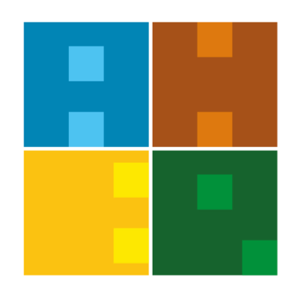 CİMER BAŞVURU SÜRECİ SÜRECI İŞ AKIŞIBelge No:İA-İKM-004CİMER BAŞVURU SÜRECİ SÜRECI İŞ AKIŞIİlk Yayın Tarihi:27.06.2019CİMER BAŞVURU SÜRECİ SÜRECI İŞ AKIŞIGüncelleme Tarihi:CİMER BAŞVURU SÜRECİ SÜRECI İŞ AKIŞIGüncelleme No:CİMER BAŞVURU SÜRECİ SÜRECI İŞ AKIŞISayfa:1CİMER BAŞVURU SÜRECİ SÜRECI İŞ AKIŞIToplam Sayfa:1İŞ AKIŞI ADIMLARISORUMLUİLGİLİ BELGELERİnsan Kaynakları MüdürlüğüCİMER Portalı-BaşvuruGenel Sekreterlikİnsan Kaynakları MüdürlüğüGenel SekreterlikEBYSİnsan Kaynakları MüdürlüğüGenel Sekreterlikİlgili Birimİnsan Kaynakları MüdürlüğüGenel SekreterlikCIMER Portalı